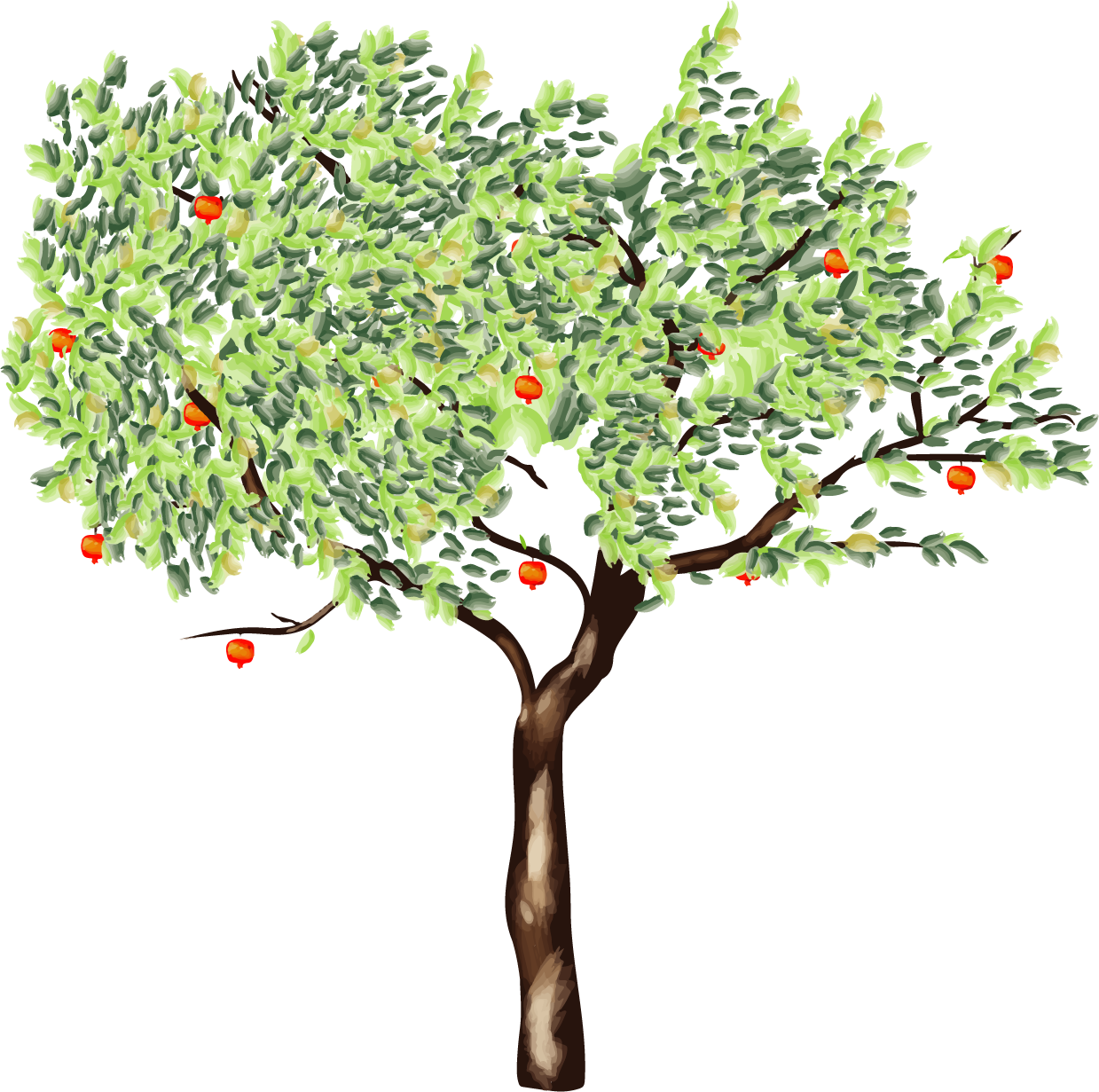 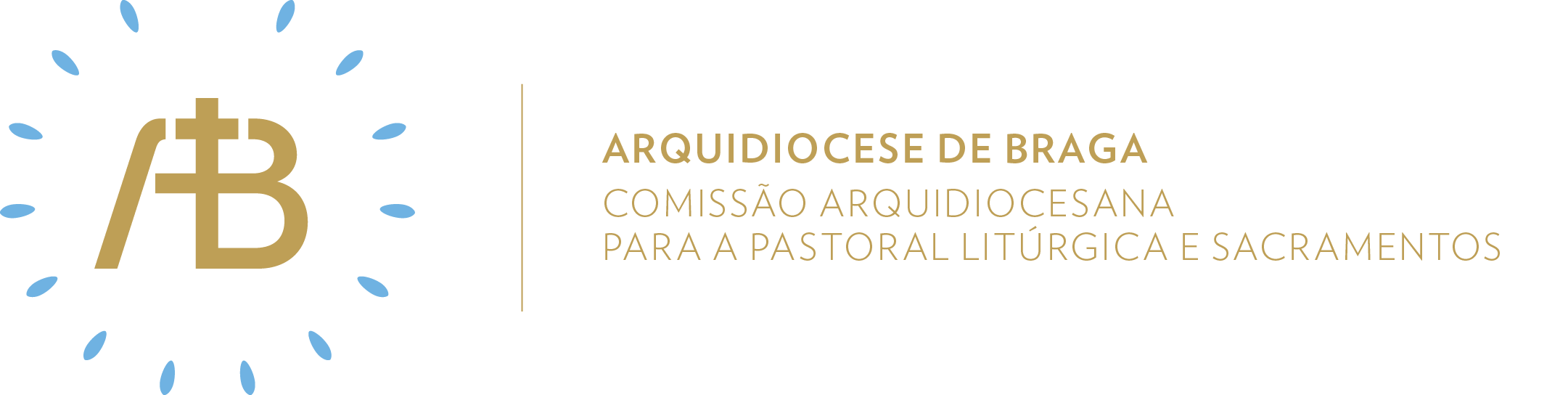 Ano C | Tempo Natal | Sagrada Família Semente da nossa esperança“Jesus ia crescendo em sabedoria, em estatura e em graça”.Itinerário simbólicoAtitude ParticiparConcretizaçãoNo seguimento da caminhada proposta, mantemos todos os elementos anteriores, substituindo o pequeno tronco por um tronco forte e vigoroso (arranjo floral).Elementos celebrativos a destacarSer comunidade acolhedoraLiturgia da PalavraDurante a aclamação ao Evangelho, uma família (pais e filho) entram com o vaso, desta vez, contendo um tronco forte e vigoroso. Depois, a família permanece junto do sacerdote, enquanto este proclama o Evangelho. As intervenções de Maria e de Jesus, no Evangelho, podem ser feitas, respetivamente, pela mãe e pelo filho.Ser comunidade missionária1. Homilia. Como sinto a presença de Deus que se faz carne a participar na vida da minha família e no meu crescimento pessoal?2. Envio missionárioV/ Ide, o Pai vos faça reconhecer a honra que todos os filhos devem aos seus pais.R/ Ámen.V/ Ide, o Filho vos faça crescer à sua semelhança em sabedoria, estatura e graça.R/ Ámen.V/ Ide, o Espírito Santo vos revista de sentimentos de misericórdia, bondade, humildade, mansidão e paciência. R/ Ámen.Sugestão de cânticos[Entrada] Os pastores vieram a toda a pressa - F. Santos (BML 54 | NCT 63)[Apresentação dos dons] Meia noite dada - M. Simões (NRMS 15 | IC 140)[Comunhão] Deus apareceu na terra - M. Carneiro (GD 110-113)[Final] Cantem, cantem os anjos - M. Faria (NRMS 56 | IC 124-125)  Eucologia[Orações presidenciais] Orações próprias da solenidade da Sagrada Família (Missal Romano, 143)[Prefácio] Prefácio do Natal III (Missal Romano, 459)[Oração Eucarística] Oração eucarística III (Missal Romano, 529-535)Oração UniversalV/ Senhor Jesus, é a partir de ti e da comunhão contigo, que em cada família podem germinar frutos de amor. Desde o princípio, fazes-nos compreender que a fé se manifesta em toda a nossa vida e muito particularmente na vida de família. Por isso, Senhor, para ti nos voltamos e dizemos:R/ Na esperança, a ti confiamos a família!1. Senhor Jesus, como eleitos de Deus, santos e prediletos, queremos revestir-nos de sentimentos de misericórdia, de bondade, humildade, mansidão e paciência. Por isso, Senhor, para ti nos voltamos e dizemos:2. Não queremos apenas suportar-nos uns aos outros, mas desejamos ser suporte uns para os outros. E, se alguém tiver razão de queixa contra outro, ainda que seja difícil, não deixaremos de nos perdoar mutuamente, tal como tu, Senhor, sempre nos perdoas. Por isso, Senhor, para ti nos voltamos e dizemos:3. Acima de tudo, Senhor, desejamos revestir-nos da caridade, que é o vínculo da perfeição. Em nossos corações reinará a tua a paz. Viveremos em ação de graças e habitará em nós com abundância a tua palavra, para nos instruirmos e aconselharmos uns aos outros com toda a sabedoria; e com salmos, hinos e cânticos inspirados, cantaremos de todo o coração a Deus, teu e nosso Pai, a nossa gratidão. Por isso, Senhor, para ti nos voltamos e dizemos:4. Tudo o que fizermos, por palavras ou por obras, será tudo em teu nome, Senhor Jesus, dando graças, por ti, a Deus Pai. Por isso, Senhor, para ti nos voltamos e dizemos:5. Senhor Jesus, que em cada família habite o amor constante; que os esposos se entreguem um ao outro em respeito mútuo; que os filhos, obedecendo em tudo com esperança, acolham os ensinamentos dos pais; que os pais sejam meigos e responsáveis com os seus filhos, para que não caiam em desânimo. Por isso, Senhor, para ti nos voltamos e dizemos:V/ Senhor Jesus, colocados diante de ti, com alegria te agradecemos o dom da família e das famílias. Por isso, Senhor Jesus, na esperança, a ti com confiança rezamos. A ti com alegria nos confiamos. Tu que és Deus com o Pai na unidade do Espírito Santo.R/ Ámen.Viver na EsperançaDurante esta semana, vamos procurar rezar todos os dias o Pai-nosso de mãos dadas em família; somos família sagrada.